Bentley Academy Charter School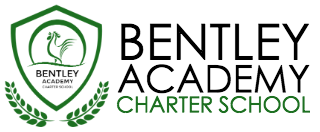 Board of Trustees Meeting Wednesday, May 4th 20166:00pm At the Bentley School 25 Memorial Drive, Salem MA 01970Mission:  Bentley Academy Charter School prepares all of its students for personal and academic success to get to and through college. Through a combination of high academic standards, data-derived instructional methods, and community supports and partnerships, Bentley Academy Charter School establishes the critical foundation necessary for students to thrive as they advance in their academic careers.6:00Call to Order 6:00-6:05 Approval of Minutes (Action Required) 6:05-6:10Questions on Academic Update and Head of School Update 6:10-6:15Finance Update 6:15-7:15Report and Recommendation on Head of School Search – Executive Session7:15-7:25Head of School Selection (Action Required) 7:25-7:40Committee Updates 7:40Adjourn Next Meetings:  5.25, 6.22, 8.24